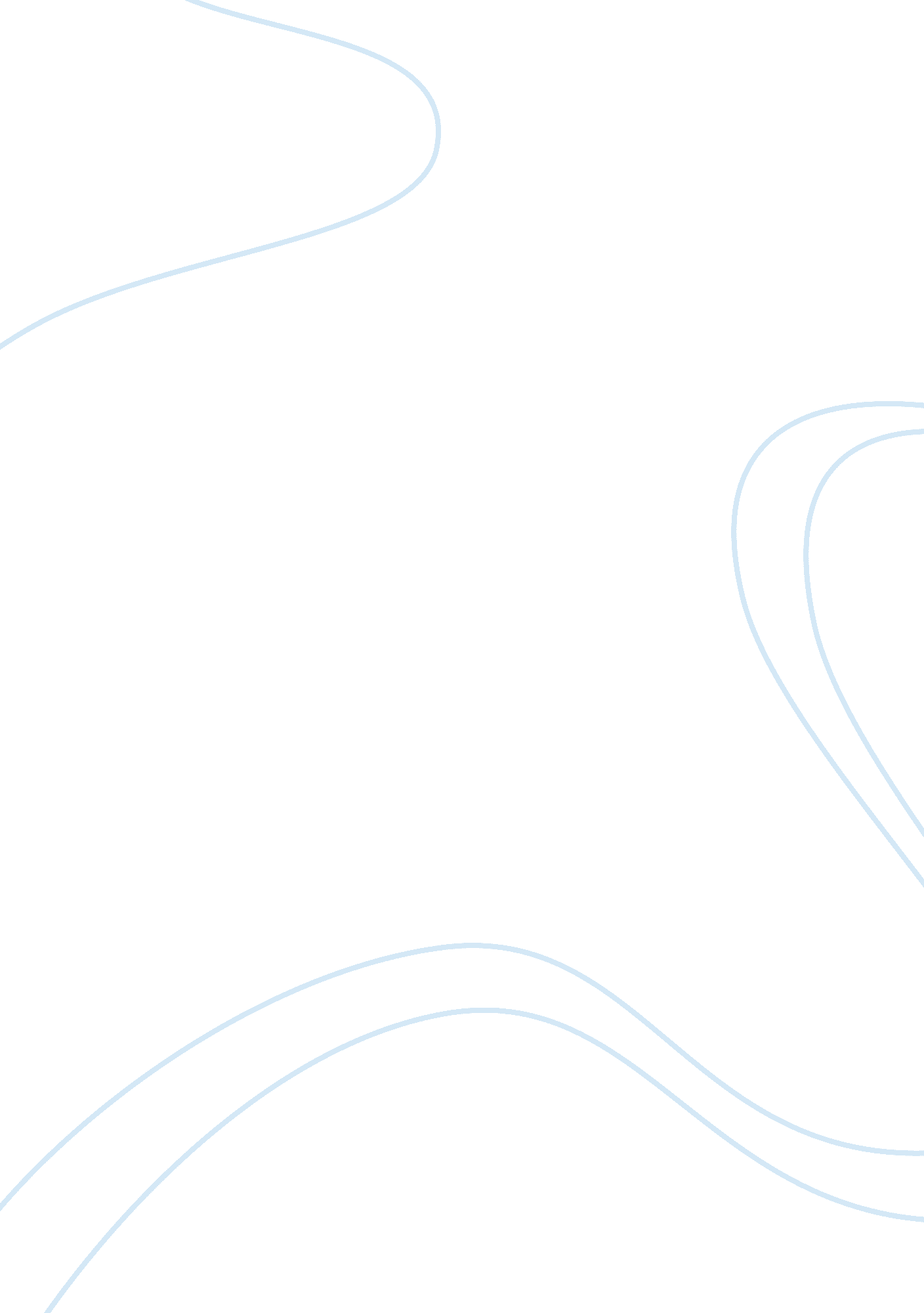 BluebeardLiterature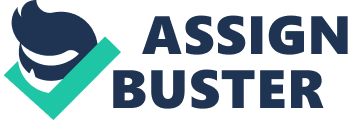 In the short story Bluebeard, there is a man who is married to an average house wife. The main part of this story is how Bluebeard leaves his house for a week or so for some reason. This results in leaving his wife all alone in Bluebeards house, where his wife has not seen a whole lot of it. Bluebeard gave her a key and said there is a secret closet in the house that you are permitted from. So the wife goes on searching and does not think about that one closet. However, her curiosity kicks in and nothing stops her from checking in the closet. As she opened the door, she saw something very shocking and terrifying. A bunch of dead bodies laid in the closet. This had made the women panic and not know what to do, until her husband came and attempted to kill her. Fortunately, her brothers came and killed Bluebeard, saving her life. A problem that stands out to me in this story is the fact that the wife did not do anything right away, when she saw the closet. Instead of panicking and waiting for Bluebeard, she could have fled and called the police station, arresting Bluebeard. This short story can remind many readers of past life experiences, such as when getting in deep trouble, and not trying to get out of it, and instead taking the blame and paying the consequences . I really disagree in the situation where Bluebeard did not kill the wife right away, instead he kept extended the time, giving her time to get help. If he really did want her killed secretly, he should have sliced her in seconds. When the wife decided to open the closet and see the dead bodies, this affected Bluebeard through the rest of the story. If she did not open the closet, Bluebeard would not have died because she would have never known about the bodies. Bluebeards character in this short story portrays him as an evil and violent man. I would definitely not want him as a friend or companion of mine, because based on the context, he has no characteristics of a friend. The person who told the story in Bluebeard, really fits into the scenes. As he explained every part with detail and suspense, for example when the wife was about to open the closet. However, there is a major part in the story that is unanswered and many readers may ponder about it. It is how the author never told us about why Bluebeard killed all these woman and kept the dead bodies in the closet. You can predict many things of why he did this, however the author never tells us the real point of it. If I were the author of this short story, I would certainly extend the story more near the ending. I would explain what happened after the brothers had killed Bluebeard. I would also tell the readers why Bluebeard had done such a crime with all the bodies, and where he went for those 2 weeks when he left his wife at home. This short story unfortunately does not do a good job in making you feel that your really there, because this story is unrealistic and things like what Bluebeard had done, is very rare to happen in everyday life. This story would have been told totally different if it was in Bluebeards eyes, having him telling us where he went for 2 weeks, and explaining his feelings if the wife found out what's in the closet. The two brothers that had saved the wife from being killed by Bluebeard, really showed that they had a lot of love for their sister, and being heroes. I hope to have a similar personality and characteristics like that in my life to because people will have trust in me, and it will show a lot of love. To sum it up, this short story has a lot of parts in it, in which you can analyze and ponder about it, it has a lot of events that were unanswered and keep you thinking from why it happened. 